На основу чл. 18. и 19. Закона о јавном информисању и медијима („Службени гласник РС”, бр. 83/14, 58/15 и 12/16 – аутентично тумачење), Решења Комисије за контролу државне помоћи, број: 401-00-00032/2022-01/5, Правилника о суфинансирању пројеката за остваривање јавног интереса у области јавног информисања („Службени гласник РС“, број: 16/16 и 8/17), члана 66. Статута општине Нови Кнежевац („Сл.лист општине Нови Кнежевац“, број 3/2019), Одлуке о буџету општине Нови Кнежевац за 2022. годину („Службени лист општине Нови Кнежевац”, бр. 24/21), председница општине Нови КнежевацОПШТИНА НОВИ КНЕЖЕВАЦр а с п и с у ј еК О Н К У Р С
ЗА СУФИНАНСИРАЊЕ ПРОЈЕКАТА ПРОИЗВОДЊЕ МЕДИЈСКИХ САДРЖАЈА ИЗ ОБЛАСТИ ЈАВНОГ ИНФОРМИСАЊА НА ТЕРИТОРИЈИ ОПШТИНЕ НОВИ КНЕЖЕВАЦ У 2022. ГОДИНИ I  НАМЕНА СРЕДСТАВА И ИЗНОСКонкурс се расписује ради суфинансирања производње медијских садржаја из области јавног информисања који доприносе истинитом, непристрасном, правовременом и потпуном информисању свих грађана општине Нови Кнежевац; подизању квалитета информисања особа са инвалидитетом и припадника других мањинских група; заштити и развоју људских права и демократије;  унапређивању правне и социјалне државе; слободном развоју личности и заштити деце и развоју културног и уметничког стваралаштва; развоју образовања, укључујући и медијску писменост као део образовног система; развоју науке, спорта и физичке културе; заштити животне средине и здравља људи; унапређивању медијског и новинарског професионализма и осталих медијских садржаја који доприносе задовољавању потреба грађана општине Нови Кнежевац за информацијама и садржајима из свих области живота, без дискриминације. Средства опредељења Одлуком о расписивању конкурса за суфинансирање пројеката производње медијских садржаја из области jавног информисања на територији општине Нови Кнежевац у 2022. години, износе 4.300.000,00 динара.Најмањи износ средстава који се може одобрити по пројекту износи 10.000,00 динара, а највећи износ средстава по пројекту је 2.150.000,00 динара. У складу са Уредбом о условима и критеријумима усклађености државне помоћи у области јавног информисања (”Службени гласник РС”, бр. 9/22, у даљем тексту: Уредба), државна помоћ се сматра усклађеном уколико се додељује учеснику на тржишту који се не налази у поступку повраћаја државне или de minimis помоћи, као и учесницима на тржишту који нису били у тешкоћама у смислу Уредбе о условима и критеријумима усклађености државне помоћи за санацију и реструктуирање учесника на тржишту у тешкоћама („Службени гласник РС“, број 62/21) на дан 31. децембар 2019. године.Учесник конкурса за суфинансирање пројеката производње медијских садржаја за штампане медије, радио, интернет медије и новинске агенције, који су локалног значаја и доприносе остваривању јавног интереса у јавном информисању, може поднети захтев за суфинансирање највише до 80% оправданих трошкова пројекта, док учесник конкурса за суфинансирање пројеката производње медијских садржаја за телевизију, може поднети захтев за суфинансирање највише до 50% оправданих трошкова пројекта производње медијских садржаја који доприносе остваривању јавног интереса у јавном информисању. Оправдани трошкови су трошкови који су настали у вези са израдом медијског садржаја, а нарочито:процењени бруто трошкови зарада и накнада ангажованих лица на производњи медијских садржајатрошкови закупа простора, опреме, локације и друге неопходне материјалне и нематеријалне имовине за потребе производње медијских садржаја;трошак употребе сопствене имовине (амортизација);трошкови увођења нових технологија са циљем унапређења услуге јавног информисања (дигитализација, прилагођавање медијских садржаја особама са инвалидитетом и др.);трошкови истраживања малог опсега која имају за циљ боље разумевање навика коришћења медија, степен медијске писмености и положаја друштвено осетљивих група у медијима.Оправданим трошковима, не сматрају се трошкови издаваштва, трошкови дистрибуције и трошкови промоције.У складу са чланом 16. став 1. тачка 4. Законa о јавном информисању и медијима („Сл. гласник РС“, бр. 83/14, 58/15 и 12/16 – аутентично тумачење, у даљем тексту: Закон) остваривање јавног интереса у области јавног информисања остварује се суфинансирањем пројеката. Корисник државне помоћи је у обавези да достави изјаву којом доказује да пројекат не може реализовати на други начин, без помоћи државе, односно субвенцијом, у складу са Законом.Корисници државне помоћи за производњу медијских садржаја у штампаном и дигиталном формату могу бити микро, мала и средња правна лица и предузетници.Средства додељена учесницима на конкурсу не смеју допринети повећању основних средстава корисника, односно проширењу постојећих делатности, нити обједињавању медија (медијска концентрација) и оснивању и/или регистровању нових учесника на тржишту док се средства не смеју користити за друге намене, а нарочито производњу других медијских садржаја (преливање средстава).II  ПРАВО УЧЕШЋАНа конкурсу може учествовати: издавач медија чији медиј је уписан у Регистар медија у Агенцији за привредне регистре, уколико се медијски садржај емитује/дистрибуира на територији општине Нови Кнежевац;правно лице, односно предузетник који се бави производњом медијских садржаја и који приложи доказ да ће суфинансиран медијски садржај бити реализован путем медија који је уписан у Регистар медија и емитује се на територији општине Нови Кнежевац.Право учешћа на Конкурсу немају издавачи који се финансирају из јавних прихода.Право учешћа на Конкурсу немају лица која су у претходном периоду добила средства намењена пројектном суфинансирању, а нису у уговором предвиђеном року и у прописаној форми поднела наративни и финансијски извештај о реализацији пројекта, као и лица за која се утврди да су средства ненаменски трошилa.Учесник Конкурса може конкурисати само са jедним проjектом.Издавач више медија има право учешћа на Конкурсу с једним пројектом за сваки медиј.III  КРИТЕРИЈУМИ ЗА ОЦЕНУ ПРОЈЕКАТАКритеријуми на основу којих ће се оцењивати пројекти пријављени на конкурс су:1. Мера  у којој је предложена пројектна активност подобна да оствари јавни  интерес у области јавног информисања:1.1.  Значај пројекта са становишта:остваривања јавног интереса у области јавног информисања;остваривање намене конкурса;усклађености пројекта са реалним проблемима, потребама и приоритетима циљних група;идентификованих и јасно дефинисаних потреба циљних група;заступљености иновативног елемента у пројекту и новинарско истраживачког приступа.1.2.  Утицај и изводљивост са становишта:усклађености планираних активности са циљевима, очекиваним резултатима и потребама  циљних група;степена утицаја пројекта на квалитет информисања циљне групе;мерљивости индикатора који омогућавају прећење реализације пројекта;разрађености и изводљивости плана реализације пројекта;степена развојне и финансијске одрживости пројекта (позитивни ефекти пројекта настављају се након што се оконча подршка).1.3.  Капацитети са становишта:степена организационих и управљачких способности предлагача пројекта;неопходних ресурса за реализацију пројекта;стручних и професионалних референци предлагача пројекта, које одговарају предложеним циљевима и активностима пројекта.1.4. Буџет и оправданост трошкова са становишта:прецизности и разрађености буџета пројекта, који показује усклађеност предвиђеног трошка са пројектним активностима;економске оправданости предлога буџета у односу на циљ и пројектне активности.2. Мера пружања веће гаранције привржености професионалним и етичким медијским стандардима:да ли су учеснику конкурса изречене мере од стране државних органа,  регулаторних тела или тела саморегулације у последњих годину дана, због кршења професионалних и етичких стандарда (податке прибавља стручна служба од Регулаторног тела за електронске медије, за електронске медије, а од Савета за штампу, за штампане и онлајн медије); доказ о томе да су након изрицања казни или мера предузете активности које гарантују да се сличан случај неће поновити. Ближи критеријуми за оцењивање пројеката су: да је пројекат од посебног значаја за информисање становништва на територији општине Нови Кнежевац;мера у којој пројекат доприноси очувању српског националног и културног идентитета и jезика; актуелност теме и доступност већем броју корисника;мера у којој пројекат доприноси бољој информисаности особа са инвалидитетом и припадника националних мањина;мера у којој предложени пројекат доприноси унапређењу положаjа и равноправности одређених друштвених група: малолетника, жена, старих, економски и сoцијално угрожених друштвених група, припадника ЛГБТ популације, итд.; мера у којој пројекат доприноси унапређењу медијске писмености и родне равноправности.IV  РОКОВИПријаве на конкурс подносе се у року од 15 дана од дана обjављивања Конкурса у дневном листу „Magyar Szó“: од 19.03.2022. године  до 04.04.2022. године.Одлука о расподели средстава доноси се најкасније у року од 90 дана од дана закључења конкурса.V  ДОКУМЕНТАЦИЈAУчесник конкурса је обавезан да достави:Попуњен и оверен пријавни Образац 1 за учешће на конкурсу, у два примерка. Образац се преузима са сајта општине Нови Кнежевац www.noviknezevac.rs:Образац 1 – пријава: попуњен предлог пројекта иОбразац 1 – табела: попуњен буџет пројекта.Копије следећих докумената у једном примерку:Потврда Народне банке Републике Србије да нема евидентиране основе и налоге у принудној наплати (да нема блокиран рачун), која није старија од датума расписивања конкурса;Решење о регистрацији из Регистра медија који се води у Агенцији за привредне регистре, са подацима уписаним у складу са Законом о јавном информисању и медијима (у обзир се неће узимати решење о регистрацији из Регистра јавних гласила у Агенцији за привредне регистре);Дозвола за емитовање радио и/или ТВ програма издата од Регулаторног тела за електронске медије; Оверена изjава/сагласност медија (или више њих) да ће програмски садржаj бити емитован/објављен у том медију (обавезно само за правна лица и предузетнике који се баве производњом медијских садржаја и који су регистровани за продукциjу телевизиjског и радиjског програма);Потписана изјава учесника да се не налази у поступку повраћаја државне или de minimis помоћи, као и да нису били у тешкоћама на дан 31. децембар 2019. године у складу са Уредбом о условима и критеријумима усклађености државне помоћи за санацију и реструктуирање учесника на тржишту у тешкоћама („Службени гласник РС“, број 62/21)Потписана изјава учесника да пројекат не може реализовати на други начин, без помоћи државе, односно субвенцијом;Потписана изјава учесника на конкурсу о томе да ли је учеснику за исти пројекат већ додељена државна помоћ или de minimis помоћи у текућој фискалној години и по ком основу, за штампане медије, радио, интернет медије и новинске агенције;Потписана изјава учесника на конкурсу о томе да ли је учеснику за исти пројекат већ додељена државна помоћ или de minimis помоћи у текућој фискалној години и по ком основу, за телевизију;Визуелни приказ предложеног медијског садржаја (трејлер, примерак новина, џингл и сл).VI  ПОЗИВ ЗА УЧЕШЋЕ У РАДУ КОМИСИЈЕПозивају се новинарска и медијска удружења, регистрована најмање три године пре датума расписивања конкурса да предложе чланове конкурсне комисије. Уз предлог за члана комисије, прилаже се и доказ о регистрацији удружења у Регистру удружења. Позивају се и медијски стручњаци заинтересовани за учешће у раду комисије, да писаним путем предложе чланове комисије, Општинској управи општине Нови Кнежевац, Краља Петра I Карађорђевића 1. Уз предлог за члана комисије потребно је доставити и кратке биографије. Предлози за чланове комисије достављају се у року од 15 дана од дана објављивања Конкурса у дневном листу „Magyar Szó“.Предложена лица не смеју бити у сукобу интереса нити обављати јавну функцију, у складу са правилима о борби против корупције.VII НАЧИН ПРИЈАВЉИВАЊАКонкурс и Образац за пријаву обjављују се на сајту општине Нови Кнежевац www.noviknezevac.rs, где су видљиви и доступни све време трајања конкурса. Пријаве пројеката слати на адресу: Општинска управа општине Нови Кнежевац, , Краља Петра I Карађорђевића 1, са назнаком: „За Конкурс за суфинансирање проjеката производње медијских садржаја из области jавног информисања на територији општине Нови Кнежевац у 2022. години”.Пријаве које стигну ван прописаног рока или на погрешном обрасцу, неће бити разматране.Решење о расподели средстава по расписаном конкурсу, биће обjављено на интернет страници општине Нови Кнежевац www.noviknezevac.rs, и достављено свим учесницима конкурса у електронској форми.Додатне информациjе се могу добити радним данима од 10 до 12 часова на телефоне:  0230/82-055 и 062/792-983.VIII ЗАШТИТА ПОДАТАКА О ЛИЧНОСТИСви подаци о личности који буду достављени Општинској управи Нови Кнежевац биће обрађивани искључиво у сврху учешћа у јавном позиву, а у складу са Законом о заштити података о личности. Приступ личним подацима имаће само овлашћена лица Општинске управе Нови Кнежевац која су обавезана на чување поверљивости података о личности и неће их откривати трећој страни осим ако је то неопходно у сврху контроле поступка спровођења јавног позива или ревизије. Општинска управа Нови Кнежевац чуваће податке о личности у року предвиђеним законом уз примену одговарајућих техничких, организационих и кадровских мера.Лица чији се подаци обрађују имају право на приступ, исправку и брисање својих података, право на ограничење обраде својих података, права на приговор и право на притужбу Поверенику за информације од јавног значаја и заштиту података о личности.За учешће на јавном позиву, Ваша је законска обавеза да нам дате Ваше личне податке, тачне и потпуне. У супротном нећете моћи да остварите Ваше право учешћа.                                                                                ПРЕДСЕДНИЦА ОПШТИНЕ						              дипл.инг. Ирена Славковић, с.р.   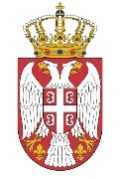 Република СрбијаАутономна Покрајина ВојводинаОпштина Нови КнежевацПредседникБрој: II-642-4/2022Дана: 09.03.2022. године23330 Нови Кнежевац • Краља Петра I Карађорђевића бр.1ПИБ: 101460424 • матични број: 08385327телефон: (0230) 82-055 • fax: (0230) 82-076www.noviknezevac.rs